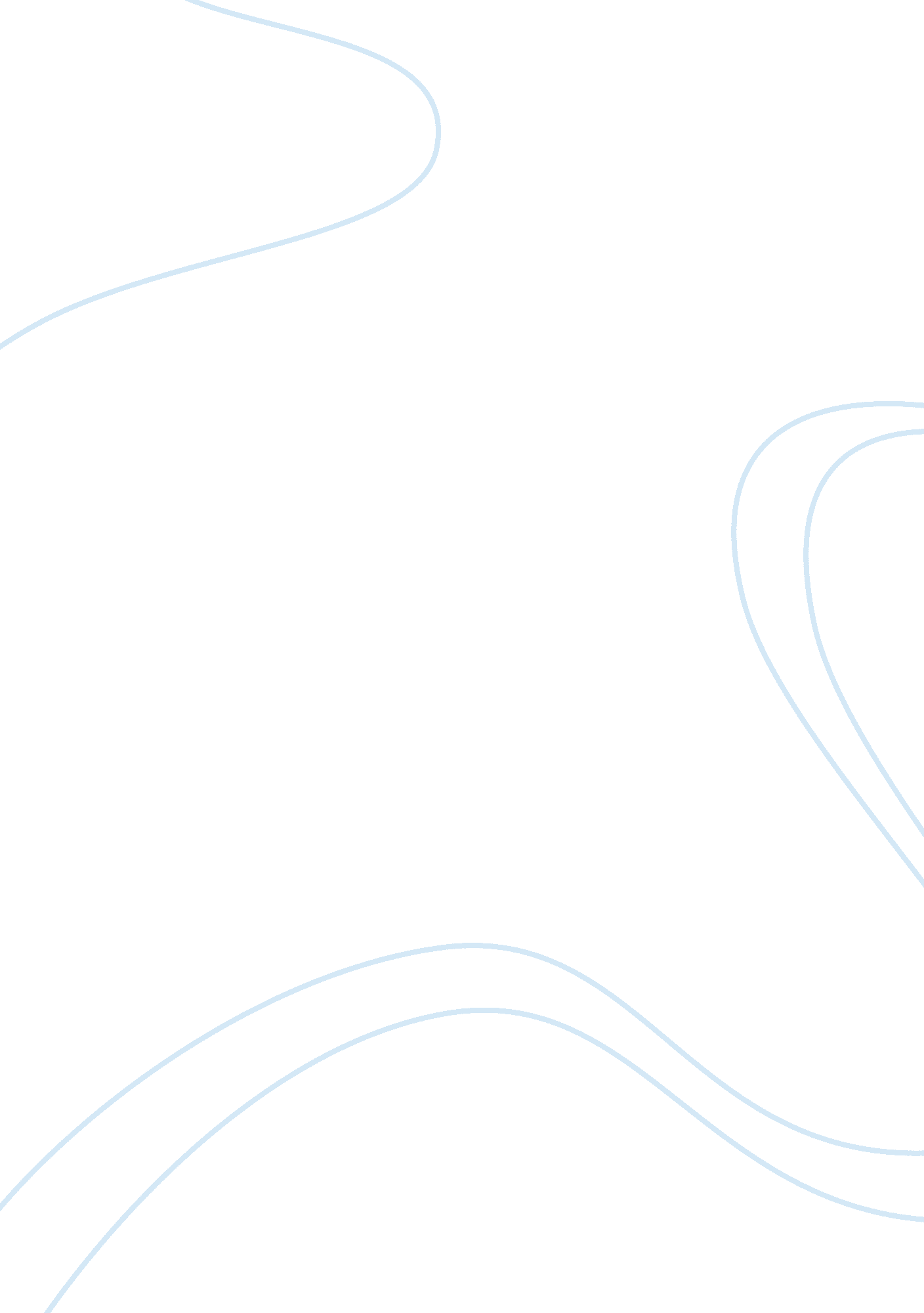 The 1960s were a period of extraordinary change andPeople, Barack Obama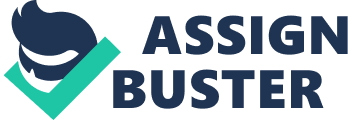 The 1960s were a period of extraordinary change and incredible contradiction between two things- – a period of youthful sentiments of expectation just as the political disappointment. Sentiments of expectation were filled by the (expecting that everything will work out superbly) of a great many youngsters who amazingly molded the American culture with their expectations of political and social change. A political disappointment was verified/ensured by an absence of understanding the stuff to achieve significant political change and uncorrupt (in view of an absence of understanding)ty about exactly how ground-breaking (exceptionally huge interest)s were in American (people group of individuals/every single great individual on the planet). These contradictions between things were possibly best (existing as an ideal living case of something/made a living portrayal of something) in President John F. Kennedy. President Kennedy took advantage of youthful energized enthusiasm (in something) when he tested an entire age to “ ask not what your nation can accomplish for you, yet what you can accomplish for your nation. ” His new Peace Corps pulled in a huge number of (loaded with vitality) youngsters who trusted in their aggregate (of everything or everybody) capacity to change the world. In the event that the new Liberal President was to be trusted, the devastation/lasting evacuation of destitution, disparity, sexism, (treating individuals gravely or unjustifiably as a result of their race) and social appallingly uncalled for treatment were all inside the country’s compass. However under the pretty covering of another American time in the history of progressivism concealed an exceptionally underhanded (identified with how land, waterways, and so on influence a nation’s standards and connections) (a rundown of things to manage/want to achieve an objective). Covertly, Kennedy endorsed an arrangement, first created by President Dwight D. Eisenhower, to have CIA laborers/mystery operators (all of a sudden enter a spot in an undesirable way) and (for all time end, by power) Cuba (at the Bay of Pigs), he offered cash (to) the (demonstration of something getting greater, more extensive, and so forth.) of USAID to give the CIA spread to work in remote nations preparing police in human expressions of torment and (identified with preventing individuals from battling against the legislature), and he extended America’s contribution to the Vietnam War. The contradictions between things between the political (eye-catching talk) and the utilization of state control out-experienced the youthful president and in the long run discovered articulation in residential battles among police and gathering of individuals who are endeavoring to change things all through the nation. Today, on the geopolitical front, while the media fixates on the flights of fear monger chasing executioner rambles, clandestine CIA activities much like those saw in the beginning of the Vietnam War thrive. Indeed, even as harmony talks were completed in Havana intended to finish the decades old clash in Colombia, the CIA was clandestinely helping the Colombian government’s focused on killings of no less than two-dozen pioneers of the Revolutionary Armed Forces of Colombia (FARC) giving the legislature both insight and “ keen” weapons used to do deaths. The program was created under President George W. Shrubbery and proceeded under President Barack Obama. Amid the Syrian common clash, the CIA has given preparing and weapons to “ rebels” a considerable lot of whom have direct connections to al-Qaeda psychological militants. Taking on ventures of his own, Obama, the “ trust change” president has broadened the unending War on Terror to Pakistan and Yemen and theory mounts that his CIA assumed a functioning job in the topple of the Libyan government. Military “ guides” have been conveyed in Somalia. Destabilization endeavors still persevere in Iran, advocated by any desires for a routine change that may encourage what the US alludes to as popularity based beliefs however the partisan savagery and the routine in power in neighboring Iraq raise doubt about this 